3 Bedroom Ranch
Brunswick Gardens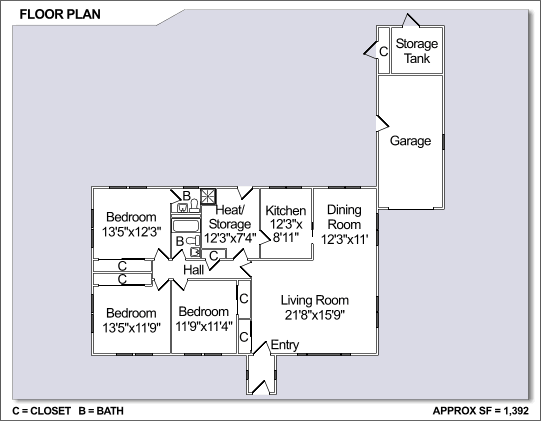 